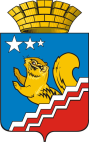 СВЕРДЛОВСКАЯ ОБЛАСТЬДУМА ВОЛЧАНСКОГО ГОРОДСКОГО ОКРУГА СЕДЬМОЙ СОЗЫВ                                      Десятое заседание (очередное)РЕШЕНИЕ № 46г. Волчанск                                                                                                     от 27.09.2023 г.   Об установлении размера денежного вознаграждения к наградам Волчанского городского округа на 2024 годРуководствуясь  Федеральным законом от 6 октября 2003 года N 131-ФЗ «Об общих принципах организации местного самоуправления в Российской Федерации», Уставом Волчанского городского округа,ДУМА ВОЛЧАНСКОГО ГОРОДСКОГО ОКРУГА РЕШИЛА:1.  Установить размер денежного вознаграждения к наградам Волчанского городского округа на 2024 год:1.1.  к Почетной грамоте Главы Волчанского городского округа в сумме 2000,00 (две тысячи) рублей без учета НДФЛ.1.2.  к Почетной грамоте Думы Волчанского городского округа в сумме 1500,00 (одна тысяча пятьсот) рублей без учета НДФЛ.2. Опубликовать настоящее решение в информационном бюллетене  «Муниципальный Вестник» и разместить на официальном сайте Думы Волчанского городского округа http://duma-volchansk.ru/  в сети «Интернет».3. Контроль исполнения настоящего решения возложить на комиссию по экономической политике, бюджету и налогам (Тактаева О.Н.).Глава Волчанского городского округа                             А.В. ВервейнПредседатель Думы Волчанского городского округа                                                                     А.Ю. Пермяков